                                                      _____________________                                                              (ФИО)                                                      ул. ________, д. ___,                                                      г. _________ (индекс)                                                от Иванова Ивана Ивановича,                                                    проживающего по адресу:                                               г. ________________ (индекс)                                               ул. _______, д. ___, кв. ___                                                  конт. тел. ______________                            Жалоба (заявление)    Я работаю в ЗАО "___", расположенное по адресу: г. _, ул. _, д. _, стр.__, в должности _______. Генеральным директором ЗАО "_" является___________(тел. ____________), главный бухгалтер - ______________ (тел. ________).    Имею претензию к работодателю в том, что заработная плата в организациивыплачивается один раз в месяц, оплата сверхурочных, за работу в выходные инерабочие   праздничные   дни  не  производится.  А  также  не  соблюдаетсяустановленный  локальными  нормативными  актами  ЗАО  "_"  график  отпусков(например,  мой отпуск неоднократно переносился на даты, позже обозначенныхв графике отпусков).    Со  мной  при  увольнении  не произведен окончательный расчет, трудоваякнижка мне не выдана.    Прошу  осуществить  проверку  работодателя  в  целях  правомерности егодействий в отношении работников ЗАО "_".    К жалобе прилагаю копии следующих документов:    1. График отпусков на ___ год, а также собственное заявление на отпуск,подписанное генеральным директором.    2. Справку о доходах.    3. Трудовой договор.    4. Выписку  из  вахтенной  книги посещаемости  рабочего места (в даннойкниге  мы под роспись получаем/сдаем на вахту ключи от своих кабинетов, гденаходятся   рабочие  места  сотрудников),  из  которой  видно,  что  работаосуществлялась сверхурочно и в праздничные дни.    _______________ И.И. Иванов    "___" _________ 20__ г.ВНИМАНИЕ! Бесплатно скачивая документы с сайта Суд.Гуру, Вы дополнительно получаете возможность на  бесплатную юридическую консультацию!  Всего 3 минуты вашего времени:Достаточно набрать в браузере http://sud.guru/, задать свой вопрос в окошке на страницах сайта и наш специалист сам перезвонит вам и предложит законное решение проблемы!Странно... А почему бесплатно? Все просто:Чем качественней и чаще мы отвечаем на вопросы, тем больше у нас рекламодателей. Грубо говоря, наши рекламодатели платят нам за то, что мы помогаем вам! Пробуйте и рассказывайте другим!
*** P.S. Перед печатью документа данный текст можно удалить..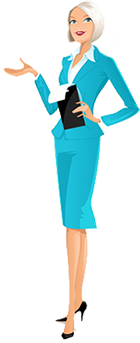 